Paralysis	Frozen, motion without progress, back and forth….circles (“ringsend”); failed connections, snow, East – WestSight – blindLight – DarkGnomon == Part represents the whole, “slice of life” technique of story telling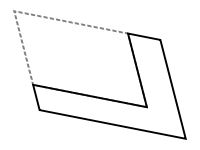 Simony = the selling of sacred things, engaging in Bad Faith, “mauvaise foi” as Sartre called it http://en.wikipedia.org/wiki/Bad_faith_(existentialism)  Epiphany =Sudden realization,   E.M. Forster “Only Connect”